П О Л О Ж Е Н И Ео методическом совете СОДЕРЖАНИЕ: 1. Общие положения.
II. Цель и задачи деятельности методического совета.
III. Порядок создания и упразднения методического совета.IV. Организация и содержание деятельности методического совета.
V. Функции методического совета.
VI. Структура и организация деятельности методического совета.
VII. Планирование деятельности методического совета.
VIII. Контроль за деятельностью методического совета. 
IX. Документальное обеспечение. 
X. Права и обязанности членов методического совета.1. Общие положения
          1.1. Методический совет - коллективный профессиональный, экспертно-консультативный орган, объединяющий на добровольной основе педагогических работников, в целях осуществления методической деятельностью в ДЮСШ. Методический совет в своей деятельности руководствуется законами и нормативно-правовыми актами общегосударственного, отраслевого, регионального и учрежденческого уровней: Законом РФ «Об образовании», Законом РФ «О физической культуре и спорте»,  Конвенцией ООН о правах ребенка, Национальной доктриной образования в РФ, приказами, инструктивно-методическими письмами органов управления образования, а также Уставом и локальными правовыми актами ДЮСШ.1.2. Методический совет координирует работу методической службы ДЮСШ.
          1.3. При методическом совете может создаваться экспертный совет, к компетенции которого относится:• Внутренняя экспертиза научно-методической, учебно-дидактической литературы, разработанной руководителями, методистами и другими педагогическими работниками ДЮСШ;• Рекомендации к согласованию на методическом совете образовательных программ, основных документов ДЮСШ  (Концепции и Программы развития и др.);• Проведение экспертизы уровня профессиональной квалификации при аттестации педагогического персонала.
II. Цель и задачи деятельности методического совета2.1. Цели деятельности методического совета:• Реализация Программы и Концепции развития ДЮСШ, системы воспитания в системе дополнительного образования детей, обеспечивающего развитие личности ребенка как высокообразованного человека культуры;• Обеспечение гибкого и оперативного руководства методической службой в ДЮСШ;• Повышение теоретического уровня и педагогической квалификации руководства и педагогических кадров.2.2. Задачи методического совета:• Реализация государственной политики в системе дополнительного образования детей;          • Определение приоритетных направлений методической и исследовательской работы педагогов, подготовка рекомендаций по их совершенствованию;• Координация деятельности методической службы в ДЮСШ, направленной на развитие методического обеспечения образовательного процесса;
           • Организация инновационной деятельности, направленной на освоение современных методик, форм, средств и методов образования, новых педагогических технологий;• Внедрение в практику достижений педагогической науки и передового педагогического опыта инновационной деятельности;• Создание условий для использования в работе тренера-преподавателя ДЮСШ диагностических и обучающих методик;• Стимулирование инициативы педагогического коллектива к занятию опытно-экспертной, научно-исследовательской деятельностью, направленных на модернизацию и модификацию образовательного процесса;
          • Организация консультативной помощи педагогическим работникам ДЮСШ ;• Участие в аттестации педагогических работников;• Оказание помощи в профессиональном становлении молодых специалистов;• Повышение профессионально квалификации педагогических кадров.
III. Порядок создания и упразднения методического совета
           3.1. Методический совет избирается на заседании Педагогического совета ДЮСШ  из числа наиболее опытных в научно-методическом отношении педагогических работников, которые имеют наиболее высокие квалификационные категории, добились высоких практических и методических результатов в своей основной педагогической деятельности, представляют в методическом совете различные методические объединения и направления деятельности системы дополнительного образования детей.3.2. Методический совет создается в количественном составе, определенном педагогическим советом. Новый состав методического совета при необходимости избирается открытым голосованием абсолютным большинством голосов членов педагогического совета, участвующих в заседании, после отчета председателя методического совета (или его заместителя) прежнего состава.3.3. Методический совет может быть упразднен или распущен только после внесения соответствующих изменений в действующие нормативные документы   ДЮСШ.

          IV. Организация и содержание деятельности методического совета
          4.1. На своем первом заседании члены методического совета избирают председателя, заместителя председателя и секретаря методического совета; назначение председателя методического совета утверждается приказом директора      ДЮСШ;
          4.2. Свои заседания и практическую работу члены методического совета строят на основании текущих и перспективных планов (на полугодие или учебный год).4.3. Содержание деятельности методического совета определяется в соответствии со стратегическими целями и задачами развития методической службы ДЮСШ . Деятельность организуется по следующим целевым направлениям:• Обновление образовательно-воспитательного процесса ДЮСШ, перспективы его развития (разработка и обновление содержания, апробация современных педагогических технологий и т.д.);• Стимуляция инновационной и экспериментальной работы педагогического коллектива, развитие перспективных линий научно-методической и социально-педагогической деятельности (организация общего руководства методической, научно-экспериментальной деятельностью в ДЮСШ, экспериментов по поиску и внедрению новых педагогических технологий, выработка и согласование подходов к организации, осуществлению и оценке инновационной деятельности);• Руководство работой творческих групп и временных научно-исследовательских коллективов;• Систематический анализ результатов образовательной деятельности по всем образовательным областям;• Рассмотрение и оценка сквозных интегрированных программ;• Подготовка и обсуждение материалов по повышению квалификации и квалификационных разрядов педагогов ДЮСШ;• Обсуждение методики проведения занятий в объединениях различной направленности;• Взаимное посещение занятий в целях обмена опытом;• Участие в разработке положений о проведении организационно-массовых спортивных мероприятий;• Выдвижение лучших педагогов для участия в районных, общегородских конкурсах педагогического мастерства;• Осуществление контроля и оказание поддержки в апробации инновационных образовательных программ и реализации новых педагогических технологий;• Обобщение и распространение педагогического опыта творчески работающих педагогов дополнительного образования, планирование и организация работы временных творческих мастерских по проблемам изучения педагогического опыта; анализ и рекомендация к печати методических разработок, рекомендаций, образовательных программ и другой методической продукции.4.4. Методический совет разрабатывает рекомендации об основных направлениях и путях реализации проекта Программы развития.4.5. Оказывает методическую помощь при проведении семинаров, конференций, практикумов и т.д.V. Функции методического совета5.1. Указанные направления реализуются благодаря следующим функциям методического совета:
           • Взаимодействие с методическими объединениями: рецензирует, анализирует и утверждает представляемые ими методические материалы (программы, разработки, рекомендации и т.д.), оценивает их научно-методический уровень, готовит и представляет в аттестационную комиссию научно-методические заключения по итогам работы на высшую , 1-ю, 2-ю квалификационную категорию;
            • Осуществляет выбор базисных учебных программ, определяет перспективы широкой апробации и внедрения индивидуально-авторских программ, готовит проекты документов для Педагогического совета по содержанию образовательной деятельности творческих объединений, спортивных групп и т.д.; • Рассматривает и дает заключения для администрации и Педагогического совета о планах экспериментальной и инновационной работы, о целесообразности апробации новаторских технологий, использования социальных и воспитательных инициатив;• Организует совместно с методическими объединениями углубленное изучение интересов и склонностей детей и подростков, уровня профессионального мастерства и психолого-педагогических затруднений тренеров-преподавателей ДЮСШ, участвует в создании полномасштабной системы педагогического мониторинга с целью управления образовательно-воспитательным процессом на диагностической основе;• оказывает практическую помощь тренерам-преподавателям, практическую помощь в соответствии с характером их запросов и потребностей;• обновляет и накапливает методический фонд;• совместно с администрацией вырабатывает решения о проведении научно-практических конференций, семинаров, выставок, готовят их и принимают в них непосредственное участие;• на основании заключений и рекомендаций методических объединений рассматривает вопрос о снижении или увеличении недельной учебной нагрузки тренеров-преподавателей с учетом количества и качества их работы, вносит предложения администрации ДЮСШ.• ходатайствует перед администрацией ДЮСШ об установлении надбавок и доплат к ставкам и должностным оклада тренеров-преподавателей;5.2. Содержание и организация работы методического совета могут быть заслушаны на заседаниях педагогического совета, рекомендации которого принимаются к исполнению членами методического совета.5.3. Работа методического совета утверждается и осуществляется в соответствии с годовым планом, который рассматривается на заседании.
          VI. Структура и организация деятельности методического совета6.1. В состав методического совета входят  инструкторы методисты  по видам спорта,   опытные педагоги, директор, зам. директора.  Организация и состав методического совета утверждается директором ДЮСШ. Возглавляет методический совет председатель, который избирается или назначается.6.2. В своей деятельности председатель методического совета подчиняется решениям методического и педагогического советов ДЮСШ.
          VII. Планирование деятельности методического совета
          7.1. Периодичность заседаний методического совета определяется его членами, исходя из необходимости не реже 1 раз в квартал.7.2. Методический совет рассматривает:- учебный план, положения, программы;
                - рекомендации и предложения по совершенствованию системы учебно-тренировочных занятий,  экспертные заключения;- проекты итоговых документов, семинаров, педсоветов, совещаний по проблемам;- планы повышения квалификации      педагогов. 
         VIII. Контроль за деятельностью методического совета 8.1. В своей деятельности методический совет подотчетен педагогическому совету ДЮСШ. 8.2. Контроль за деятельностью методического совета осуществляет директор в соответствии с планом методической работы.
         IX. Документальное обеспечениеДеятельность Методического совета регулируется следующей документацией:- план и отчет работы методического совета за учебный год и полугодие;- текущие планы работы на месяц; - документы плановых мероприятий (положения, рекомендации);- аналитические материалы текущего и итогового характера;- должностные инструкции;-регламент        работы.         
          X. Права и обязанности членов методического совета10.1. Методический совет имеет право:- на участие в подборе и расстановке кадров;- методическим работникам гарантируется право выбора методов и средств, необходимых для более эффективного обеспечения образовательного процесса в ДЮСШ;- предоставлять обоснования для установления поощрений и наказаний;         10.2. Методический совет несет ответственность за:- несоблюдение сотрудниками правил по технике безопасности;- реализацию в полном объеме программ деятельности членов методического совета, методических объединений и т.д.- реализацию не в полном объеме программно-методического обеспечения образовательного процесса в ДЮСШ;- иное предусмотренное законодательством РФ, уставом ДЮСШ. Принято на Педагогическом совете  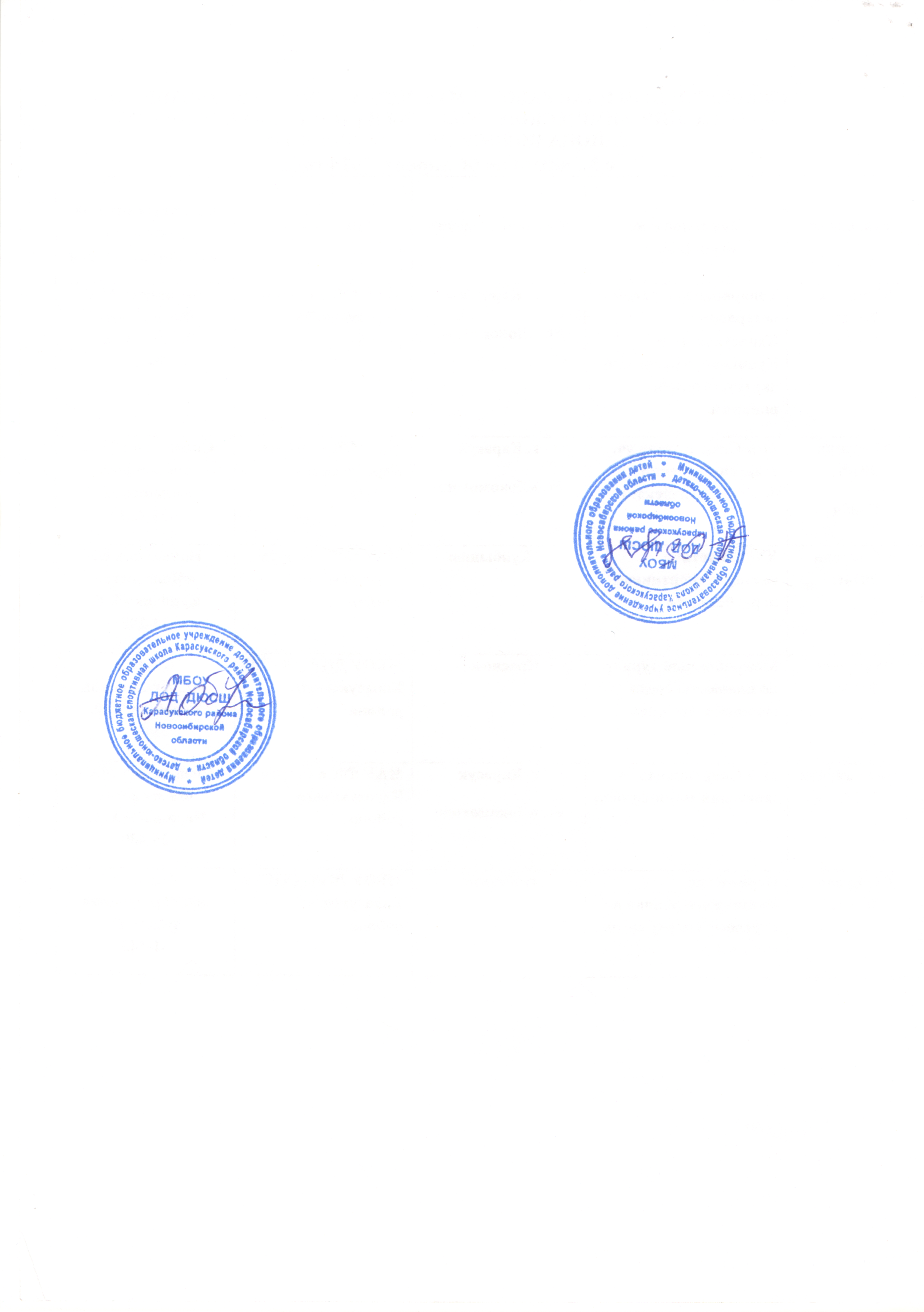 МБУ ДО  ДЮСШ  Карасукского района Новосибирской области Протокол № 1от  «15» января  2016г.              «Утверждаю»Директор МБУ ДО  ДЮСШ                                                                                             Карасукского района Новосибирской области                                                                           ______________ А.П.Обухов   Приказ № 10/1                                                                     от «15»января 2016г.